Ylihärmän Junkkarit RyYJ:n vuotuinen jäsenmaksu on 5 euroaPerhejäsenmaksu henkilöitä perheessä on kaksi tai enemmän on 10 euroa. Viestiosa: Jäsenmaksu ja osoite, sekä lisäksi jos perhejäseniä heidän nimetSaajan
tilinumero
Mottagarens
kontonummerPOHJANMAAN OSUUSPANKKI
FI18 4759 1020 0046 39YLIHÄRMÄN SÄÄSTÖPANKKIFI20 4928 1040 0000 50POHJANMAAN OSUUSPANKKI
FI18 4759 1020 0046 39YLIHÄRMÄN SÄÄSTÖPANKKIFI20 4928 1040 0000 50POHJANMAAN OSUUSPANKKI
FI18 4759 1020 0046 39YLIHÄRMÄN SÄÄSTÖPANKKIFI20 4928 1040 0000 50POHJANMAAN OSUUSPANKKI
FI18 4759 1020 0046 39YLIHÄRMÄN SÄÄSTÖPANKKIFI20 4928 1040 0000 50POHJANMAAN OSUUSPANKKI
FI18 4759 1020 0046 39YLIHÄRMÄN SÄÄSTÖPANKKIFI20 4928 1040 0000 50POHJANMAAN OSUUSPANKKI
FI18 4759 1020 0046 39YLIHÄRMÄN SÄÄSTÖPANKKIFI20 4928 1040 0000 50POHJANMAAN OSUUSPANKKI
FI18 4759 1020 0046 39YLIHÄRMÄN SÄÄSTÖPANKKIFI20 4928 1040 0000 50POHJANMAAN OSUUSPANKKI
FI18 4759 1020 0046 39YLIHÄRMÄN SÄÄSTÖPANKKIFI20 4928 1040 0000 50POHJANMAAN OSUUSPANKKI
FI18 4759 1020 0046 39YLIHÄRMÄN SÄÄSTÖPANKKIFI20 4928 1040 0000 50POHJANMAAN OSUUSPANKKI
FI18 4759 1020 0046 39YLIHÄRMÄN SÄÄSTÖPANKKIFI20 4928 1040 0000 50POHJANMAAN OSUUSPANKKI
FI18 4759 1020 0046 39YLIHÄRMÄN SÄÄSTÖPANKKIFI20 4928 1040 0000 50POHJANMAAN OSUUSPANKKI
FI18 4759 1020 0046 39YLIHÄRMÄN SÄÄSTÖPANKKIFI20 4928 1040 0000 50POHJANMAAN OSUUSPANKKI
FI18 4759 1020 0046 39YLIHÄRMÄN SÄÄSTÖPANKKIFI20 4928 1040 0000 50POHJANMAAN OSUUSPANKKI
FI18 4759 1020 0046 39YLIHÄRMÄN SÄÄSTÖPANKKIFI20 4928 1040 0000 50POHJANMAAN OSUUSPANKKI
FI18 4759 1020 0046 39YLIHÄRMÄN SÄÄSTÖPANKKIFI20 4928 1040 0000 50POHJANMAAN OSUUSPANKKI
FI18 4759 1020 0046 39YLIHÄRMÄN SÄÄSTÖPANKKIFI20 4928 1040 0000 50TILISIIRTO   GIRERING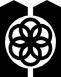 Maksu välitetään saajalle vain Suomessa Kotimaan maksujenvälityksen yleisten
ehtojen mukaisesti ja vain maksajan ilmoittaman tilinumeron perusteella.
Betalningen förmedlas endast till mottagare I Finland enligt Allmänna villkor för 
inrikes betalningsförmedling och endast till det kontonummer betalaren angivit.TILISIIRTO   GIRERINGMaksu välitetään saajalle vain Suomessa Kotimaan maksujenvälityksen yleisten
ehtojen mukaisesti ja vain maksajan ilmoittaman tilinumeron perusteella.
Betalningen förmedlas endast till mottagare I Finland enligt Allmänna villkor för 
inrikes betalningsförmedling och endast till det kontonummer betalaren angivit.TILISIIRTO   GIRERINGMaksu välitetään saajalle vain Suomessa Kotimaan maksujenvälityksen yleisten
ehtojen mukaisesti ja vain maksajan ilmoittaman tilinumeron perusteella.
Betalningen förmedlas endast till mottagare I Finland enligt Allmänna villkor för 
inrikes betalningsförmedling och endast till det kontonummer betalaren angivit.Saaja
MottagareYlihärmän Junkkarit ryYlihärmän Junkkarit ryYlihärmän Junkkarit ryYlihärmän Junkkarit ryYlihärmän Junkkarit ryYlihärmän Junkkarit ryYlihärmän Junkkarit ryYlihärmän Junkkarit ryYlihärmän Junkkarit ryYlihärmän Junkkarit ryYlihärmän Junkkarit ryYlihärmän Junkkarit ryYlihärmän Junkkarit ryYlihärmän Junkkarit ryYlihärmän Junkkarit ryYlihärmän Junkkarit ryViesti:  Viesti:  Viesti:     _______________________   __________________   _______________________   __________________   _______________________   __________________   _______________________   __________________   _______________________   __________________   _______________________   __________________   _______________________   __________________   _______________________   __________________   _______________________   __________________   _______________________   __________________   _______________________   __________________   _______________________   __________________   _______________________   __________________   _______________________   __________________   _______________________   __________________Maksaja
BetalareAllekirjoitus
UnderskriftViitenumero
Ref. nrTililtä nro
Från konto nrEräpäivä
FörfallodagEuro